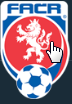 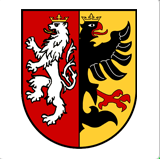 Vážení sportovní přátelé,na základě rozhodnutí výkonného výboru OFS Mělník zůstává výše startovného i pro nový soutěžní ročník 2018/19 nezměněna. Dle níže uvedeného čl. 49 RMS OFS Mělník /viz níže/ uhraďte správnou výši startovného za každý tým dospělých v soutěži přímo na účet OFS Mělník:                  115-4735670257 / 0100  (jako variabilní symbol uveďte číslo Vašeho klubu v registraci FAČR), nejpozději do 24. srpna t.r.Článek 49 - StartovnéVýše startovného byla pro OFS Mělník pro soutěžní ročník 2018/2019stanovena ve výši:5 000 -- Kč za družstvo mužů v OP 4 000 -- Kč pro družstvo mužů ve III. třídě3 000 -- Kč pro družstva mužů ve IV. třídách Mládežnické týmy startovné neplatí Splatnost do 24 srpna 2018.V Mělníku 18.7.2018Kabyl Jiří								Tichý Slavoj            Předseda OFS Mělník						Sekretář OFS Mělník